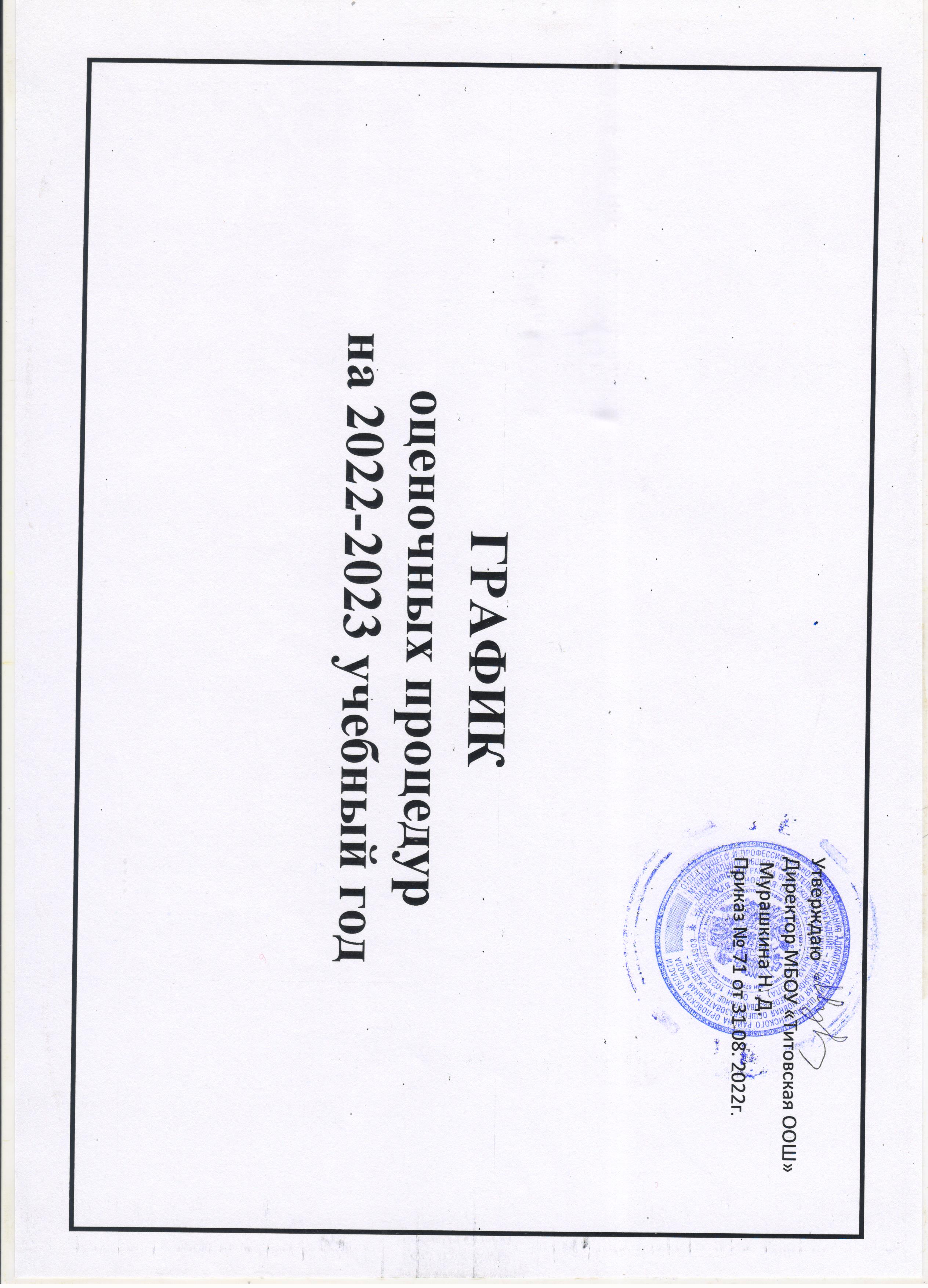 УРОВЕНЬ НАЧАЛЬНОГО ОБЩЕГО ОБРАЗОВАНИЯУРОВЕНЬ  ОСНОВНОГО ОБЩЕГО ОБРАЗОВАНИЯ№ п/пНаименование оценочной процедурыУровень проведенияУчастникиДата проведенияОтветственныеСентябрьСентябрьСентябрьСентябрьСентябрьСентябрь1Входные мониторинговые работы по русскому языку, математике. Школьный 2-4 классы20.09 -23.09.2022Директор,  учитель начальных классовОктябрьОктябрьОктябрьОктябрьОктябрьОктябрь1Техника чтенияШкольный 2-4 классы20.10.2022Директор,  учитель  начальных классов2Промежуточная аттестация по учебным предметам по итогам 1 четвертиШкольный 2-4 классы20.10 -28.10.2022Директор,  учитель начальных классовДекабрьДекабрьДекабрьДекабрьДекабрьДекабрь1Техника чтенияШкольный 2-4 классы08.12.2022Директор,  учитель начальных классов2Промежуточная аттестация по учебным предметам по итогам 2 четвертиШкольный 2-4 классыВ соответствии с КТП рабочих программДиректор,  учитель начальных классовянварьянварьянварьянварьянварьянварьТехника чтенияШкольный 2-4 классы26.01.2023Директор,  учитель начальных классовфевральфевральфевральфевральфевральфевральОценка читательской грамотностиШкольный 2-4 классы13.02.2023Директор,  учитель начальных классовмартмартмартмартмартмартТехника чтенияШкольный 2-4 классы14.03.2023Директор,  учитель начальных классовПромежуточная аттестация по учебным предметам по итогам 3 четвертиШкольный 2-4 классыВ соответствии с КТП рабочих программДиректор,  учитель начальных классовапрельапрельапрельапрельапрельапрель1Мониторинг образовательных достижений по предмету русский языкВсероссийский2-3 классы26.04.2023Директор,  учитель начальных классов2Мониторинг образовательных достижений по предмету математикаВсероссийский2-3 классы27.04.2023Директор,  учитель начальных классов3Всероссийские проверочные работы по русскому языку, математике, окружающему мируВсероссийский4 классАпрель 2023гДиректор,  учитель начальных классовмаймаймаймаймаймай1Проверка техники чтенияШкольный2-4 классы11.05 – 12.05.2023Директор,  учитель начальных классов2Административные контрольные работы по русскому языку по итогам 2022-23 года в рамках промежуточной аттестацииШкольный2-4 классы15.05 – 19.05.2023Директор,  учитель начальных классов3Административные контрольные работы по математике по итогам 2022-23 года в рамках промежуточной аттестацииШкольный2-4 классы15.05 – 19.05.2023Директор,  учитель начальных классов4Промежуточная аттестация по учебным предметам без аттестационных испытанийШкольный2-4 классыВ соответствии с КТП рабочих программДиректор,  учитель начальных классов№ п/пНаименование оценочной процедурыУровень проведенияУчастникиДата проведенияОтветственныеСентябрьСентябрьСентябрьСентябрьСентябрьСентябрь1Всероссийские проверочные работыВсероссийский9 класс19.09 - 19.10. 2022Директор учителя предметникиОктябрьОктябрьОктябрьОктябрьОктябрьОктябрь1Промежуточная аттестация по учебным предметам без аттестационных испытаний по итогам 1 четвертиШкольный 9 классВ соответствии с КТП рабочих программДиректор учитель начальных классовНоябрьНоябрьНоябрьНоябрьНоябрьНоябрь1Мониторинг исследования преподавания математики на уровне основного общего образованияШкольный 9 класс16.11-18.11.2022Директор учитель начальных классов2Репетиционный экзамен по математике в форме ОГЭРегиональный9 класс22.11.2022Директор              учитель  математикиДекабрьДекабрьДекабрьДекабрьДекабрьДекабрьПромежуточная аттестация по учебным предметам без аттестационных испытаний по итогам 2 четвертиШкольный 9 классВ соответствии с КТП рабочих программДиректор, учителя предметникиЯнварьЯнварьЯнварьЯнварьЯнварьЯнварь1Репетиционное итоговое собеседование по русскому языкуШкольный 9 классянварь 2023Директор,  учитель  русского языка2Мониторинговая работа по биологии в рамках подготовки к ОГЭШкольный 9 класс25.01.2023Директор, учитель биологииФевральФевральФевральФевральФевральФевраль1Итоговое собеседование по русскому языкуВсероссийский9 классфевраль 2023Директор,  учитель  русского языка2Мониторинговая работа по географии в рамках подготовки к ОГЭШкольный 9 класс16.02.2023Директор, учитель географиимартмартмартмартмартмартМониторинговая работа по русскому языку в рамках подготовки к ОГЭШкольный9 класс06.03.2023Директор,  учитель русского языкаМетапредметная диагностика Региональный 9класс 16.03.2023Директор,  учителя предметникиПромежуточная аттестация по учебным предметам без аттестационных испытанийШкольный9 классВ соответствии с КТП рабочих программДиректор,  учителя предметники Репетиционный ОГЭ по математике Региональный 9класс 23.03.2023Директор,  учитель математикиАпрельАпрельАпрельАпрельАпрельАпрельРепетиционный ОГЭ по предмету русский язык в рамках подготовки к ОГЭВсероссийский9 класс20.04.2023Директор, учитель предметникиМайМайМайМайМайМай1Промежуточная аттестация по учебным предметам без аттестационных испытанийШкольный9 классВ соответствии с КТП рабочих программДиректор, учителя предметники2Основной государственный экзаменВсероссийский9 классМай-июнь2023гДиректор,  учителя предметники